TENURE TRACK FACULTY POSITION ANNOUNCEMENT 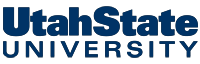 ASSISTANT PROFESSOR ELEMENTARY MATHEMATICS EDUCATIONSchool of Teacher Education and Leadership, Utah State UniversityThe School of Teacher Education and Leadership (TEAL), Utah State University, invites applications for a tenure-track position as an Assistant Professor in Elementary Mathematics Education, grades K-8, beginning August, 2018.  Reviews of applications will begin October 15, 2017 and continue until the position is filled. This position is a 9-month, academic-year appointment with the opportunity for summer employment. The position in located on USU’s Tooele Regional Campus, 30 miles from Salt Lake City, Utah and 112 miles from USU’s main campus in Logan, Utah. The ideal candidate will have experience delivering classes using distance broadcast technology and online instruction. This faculty member is expected to teach elementary mathematics methods courses, master’s-level mathematics endorsement courses, and doctoral courses in mathematics education.  Finally, this faculty member is expected to collaborate on research projects in mathematics education with mathematics education faculty on the Logan campus as well as other faculty on the Logan campus and regional campuses. The new tenure-track Assistant Professor will join a vital group of more than 42 faculty located on the Logan campus and on various Regional Campuses. Drawing on an extensive knowledge base in both theoretical and practice-oriented research, TEAL nurtures a vision of effective, equitable educational experiences for all students and seeks to provide leadership in Elementary Mathematics Education.  Such leadership includes excellent teaching and research. TEAL seeks applicants who share this vision and welcome the opportunity to join a strong program in order to make contributions at the undergraduate and graduate levels.Responsibilities:	(1) Teach undergraduate and graduate courses in elementary mathematics education using broadcast and online delivery methods, (2) Engage in academic scholarship, including collaborative grant writing and conducting/publishing research in the area of elementary mathematics education, (3) Serve on and chair graduate student committees, (4) Supervise student teachers, (5) Provide national, state, and local service to the profession,(6) Demonstrate a commitment to teaching and working with students from diverse populations. (7) Develop partnerships with schools to promote and deliver the online elementary mathematics endorsement courses and online personalized standards-based professional development modules. Minimum Qualifications:Earned Ed.D. or Ph.D. by August 2018, with emphasis in mathematics education at the K-8 level, Demonstrated potential effectiveness in teaching elementary and/or middle grades mathematics education courses at the college/university level,Evidence of ability to conduct and disseminate research, Demonstrated successful teaching experience at the K-8 level, Current or prior teaching certification at the K-8 level, Excellent interpersonal and communication skills, Collegial relationships with faculty, students, and staff, and, A commitment to serve diverse student populations at the university and K-8 school levels.Preferred Qualifications:Successful experience with distance education delivery,Experience working on, writing, and/or obtaining extramural research funding through collaborative grant writing,The College and University 
Utah State University (USU), a land-grant university, is ranked by the Carnegie Foundation for the Advancement of Teaching as a research university with “high research activity.”  It is in the top 3% of higher education institutions in the country.  USU received $243.9 million in research awards during the 2016 fiscal year.  Enrollment (undergraduate and graduate students) exceeds 27,000.  There are 41 schools and departments in eight academic colleges and a School of Graduate Studies that offers 38 doctoral degrees and 96 master’s degrees.  USU has a national and international reputation for its education, agricultural, aerospace-engineering, and natural resources academic programs.  The Emma Eccles Jones College of Education and Human Services is ranked 6th nationally in external funding with over $46 million in external grants and contracts (US News and World Report, 2017).  It is one of the largest colleges of education in the nation, with eight departments, an elementary laboratory school, over 130 tenure-track faculty, and hundreds of research-supported employees.The School of TEAL offers a variety of programs for early childhood education (PreK-3), elementary education, and coursework required of secondary teaching majors.  TEAL offers endorsement programs in early childhood education, reading, gifted and talented education, social studies, science, mathematics, ESL education, and administration/supervision certification.  Graduate degree offerings include M.A., M.S., M.Ed., Ed.S., and a Ph.D. in Education with concentrations in instructional leadership, literacy education and leadership, mathematics education and leadership science education, and cultural studies.  As part of a land-grant and space-grant institution, TEAL delivers programs to students on regional campuses across the state of Utah.  We value our partnerships with local, state, national, and international leaders and welcome the many ongoing opportunities we have to collaborate toward common goals in service of students and schools around the state.Utah State University offers competitive salaries and outstanding medical, retirement, and professional benefits.  Women, minority, and veteran candidates, as well as candidates with disabilities, are encouraged to apply.  Utah State is sensitive to the needs of dual-career couples, is an affirmative action/equal opportunity employer, and is committed to increasing diversity among students, faculty, and all participants in university life.LocationTooele is a community of about 32,000 located in the Tooele Valley nestled in the Oquirrh mountains of Utah. This mountain range has several beautiful canyons consisting of aspens and conifers and is home to a thriving wildlife population.  The Tooele community boasts a variety of recreational opportunities, such as motor racing, golfing, and local museums. This scenic gateway to a wide variety of recreational opportunities also offers extensive fishing, biking, and hiking opportunities within a few miles of campus.  Salt Lake City (the capital of Utah) is just 30 miles northeast of Tooele, providing close proximity to entertainment, arts, music, and highly-rated restaurants.  Park City is about 60 miles northeast of Tooele, providing nationally renowned skiing and entertainment, such as the Sundance Film Festival.  Housing costs are moderate.  Tooele boasts a large regional hospital and excellent medical and dental care services.To Apply	Special Instructions to Applicants	To apply online, please go to:	http://usu.hiretouch.com/job-details?jobID=2764&job=assistant-professor-of-elementary-mathematics-education-tooele-campus		Along with the online application, please attach:1.  Letter of application describing the candidate’s qualifications for the		 position;2.  Statement of teaching philosophy;3.  Current curriculum vitae;4.  One sample of scholarly work; 5.  Copies of teaching evaluations for any university-level instruction;6.  Contact information for five professional references. Additional information or questions concerning this position can be sent to Dr. Beth MacDonald at beth.macdonald@usu.edu or (435) 797-1097.ClosingScreening of applicants will begin October 15, 2017 and continue until the position is filled.  The position will begin August 2018.AA/EOUtah State University is an affirmative action/equal opportunity employer. Qualified women, minorities, and persons with disabilities are encouraged to apply.Committee Includes:Beth L. MacDonald – chairPatricia Moyer-PackenhamAnne MackiewiczJessica ShumwaySylvia Read